7. Verensokerin mittaus — Measuring blood sugarHoitaja menee Pentti Virtasen huoneeseen ennen päivällistä.H: Hei, Pentti. Nyt kun on kohta ruoka-aika, pitäis mitata se verensokeri, kun teillä epäillään sitä diabetesta.
P: Niinhän se lääkäri sano, kun on niin kovasti pissittänyt viime aikoina, ja väsyttänyt ihan mahdottomasti! Tekös sen mittaatte?
H: Joo, minä mittaan. Mulla on tällanen pienenpieni laite, jolla se mitataan. Ensin pitää vähän pistää.
P: Onkos isokin piikki?
H: Ei ole, ihan pieni nipsaus vain sormenpäästä, niinku hyttysen pisto. Otan tällä lansetilla pienen veripisaran tuosta sormenpäästä, noin. Sitten pyyhkäsen ensimmäisen pisaran pois ja annan toisen tipan tulla esiin. Ei puristeta sitä sormea, muuten tulos ei pidä ihan paikkaansa. Noin, sitten otetaan pisara tähän liuskaan, niin tämä laite mittaa sen sokerin.
P: Kestääkös se kauankin että saa tuloksen?
H: Ei kestä ku kymmenen sekuntia. -- Noin, nyt se jo piippaa. Ohhoh - onpas se tosiaan vähän koholla, 11,4 on verensokeri, ja ennen ruokaa. Täytyy kertoa lääkärille.
P: Saanko minä sitten syödä ollenkaan, kun on kerran sokeria niin paljon veressä? Vai nälissäänkö pitää katsoa kun muut syövät?
H: Ei tarvitse nälissään olla. Annetaan teillekin ruoka, mutta lääkäri saa katsoa nämä arvot ja alottaa teille lääkityksen, jos on tarvis.
P: No hyvä, minä jo pelkäsin, etten saa mitään suuhunpantavaa, mutta saanpa kuitenkin!Sanasto: Kuvat: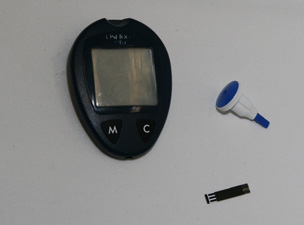 verensokerimittari, liuska ja lansetti 
= blood glucose meter, strip and lancetepäillään > epäillä = 
pissittänyt > pissittää = 
väsyttänyt > väsyttää =
mahdottomasti =
laite = 
piikki = neula = 
nipsaus = 
hyttysen pisto = 
lansetilla > lansetti = 
veripisara = veritippa = 
pyyhkäsen > pyyhkäistä = 
ei puristeta = 
tulos = 
ei pidä paikkaansa > pitää paikkaansa =
liuskaan > liuska = 
kestääkös se kauankin = 
piippaa > piipata = 
koholla = 
nälissään = 
lääkityksen > lääkitys =
on tarvis = 
suuhunpantava = 
saanpa kuitenkin =suspected > to suspect
need to pee
to feel tired
very much
device
syringe = needle
pinch
mosquito bite
with lancet > lancet
blood droplet
I wipe > to wipe
not clamped
result
incorrect > to be correct
on the strip > strip
will it take a long time
to beep
raised
hungry
medication
is necessary
oral
I can, however